Публикации в СМИ об общественных наблюдателях Находкинского городского округаДата публикацииНаименование статьиФотоСсылка на статью02.10.2023Общественные наблюдатели посетили благоустроенный сквер в районе «Камня дружбы»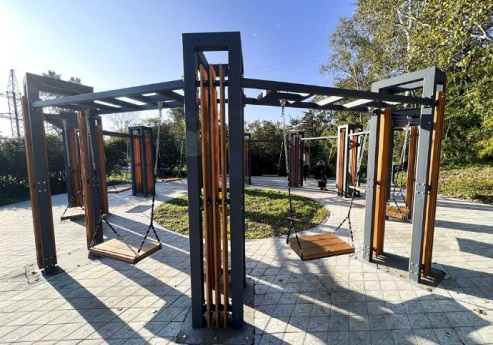 https://www.nakhodka-city.ru/events/news/item/?sid=1148929.09.2023Общественные наблюдатели продолжают выезды по культурно – образовательным объектам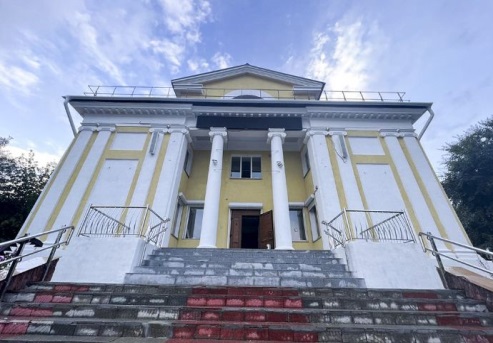 https://www.nakhodka-city.ru/events/news/item/?sid=1147014.09.2023Находкинцы о ВЭФ – 2023: Мнение, планы, предложения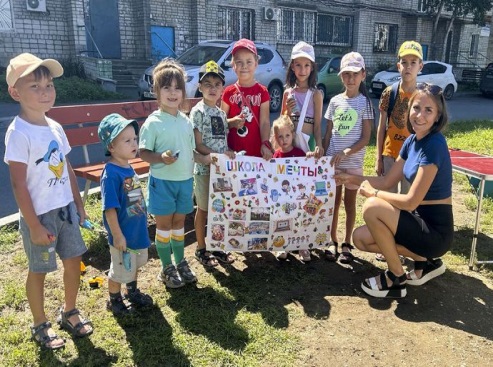 https://www.nakhodka-city.ru/events/news/item/?sid=1132831.07.2023Олег Кожемяко поблагодарил самых активных общественных наблюдателей Приморья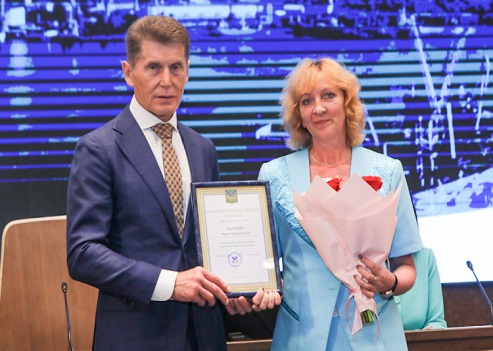 https://www.nakhodka-city.ru/events/news/item/?sid=1095724.07.2023Крытый ледовый каток в Находке готов на 94%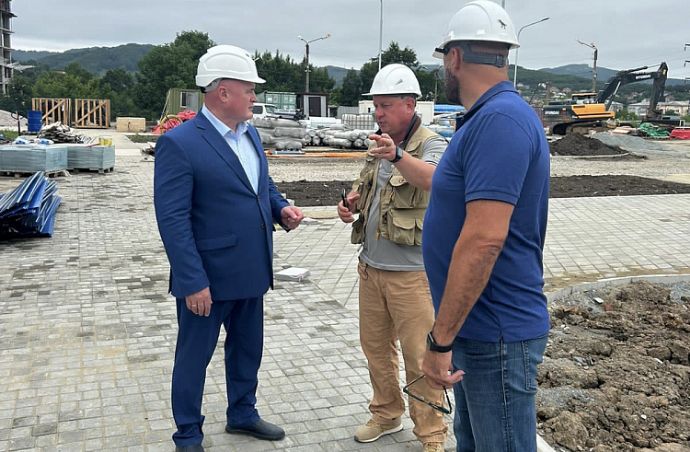 https://www.nakhodka-city.ru/events/news/item/?sid=1090411.07.2023Общественные наблюдатели: ремонт роддома Находки выполнят в срок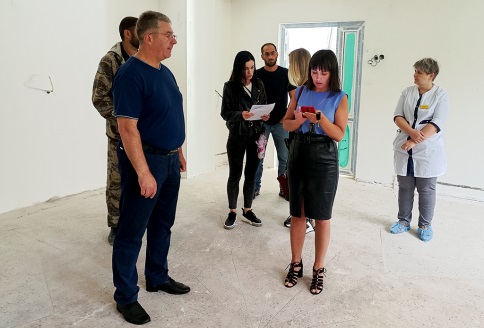 https://www.nakhodka-city.ru/events/news/item/?sid=1081011.07.2023Уже этой осенью в Находке обновят Театр кукол им. Г.С. Анисимова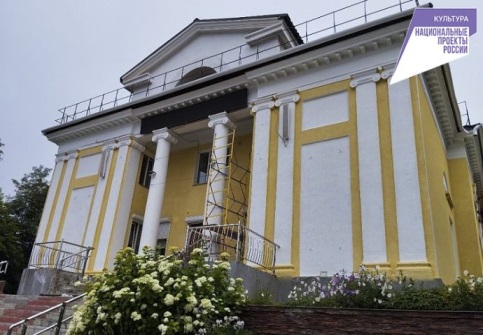 https://www.nakhodka-city.ru/events/news/item/?sid=1080904.07.2023Набережная озера Солëного станет уникальным туристическим объектом Находки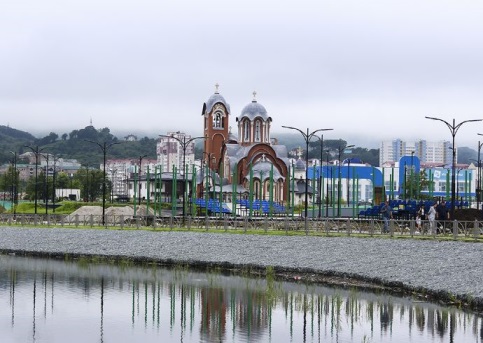 https://www.nakhodka-city.ru/events/news/item/?sid=1074826.06.2023Видовую площадку благоустраивают в Находке по нацпроекту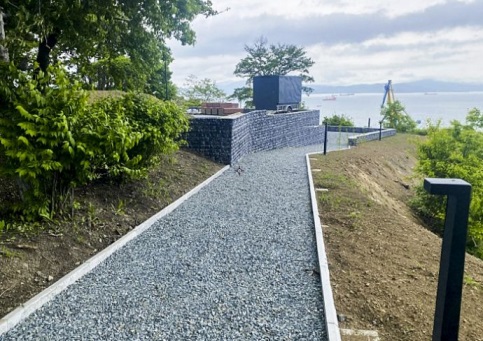 https://www.nakhodka-city.ru/events/news/item/?sid=1067413.06.2023Придомовые территории благоустраивают в приморской Находке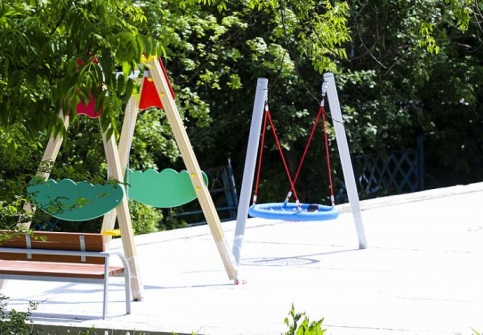 https://www.nakhodka-city.ru/events/news/item/?sid=1056108.06.2023Благоустройство дворов в Находке идёт с опережением графика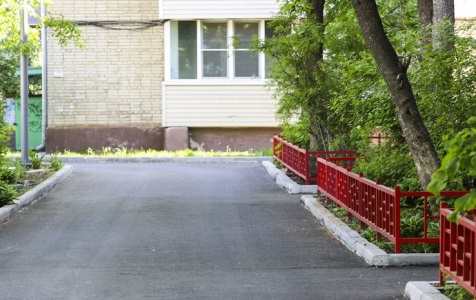 https://www.nakhodka-city.ru/events/news/item/?sid=1053405.06.2023В Находке продолжается реализация мероприятий комплексного плана развития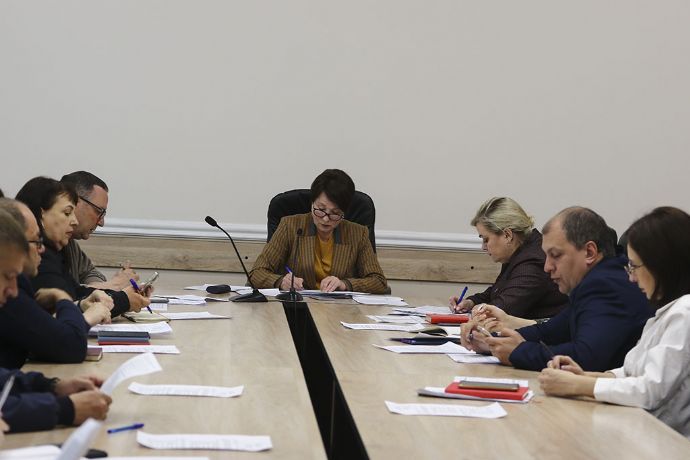 https://www.nakhodka-city.ru/events/news/item/?sid=1050916.05.2023Институт общественных наблюдателей Находки пополнился новыми участниками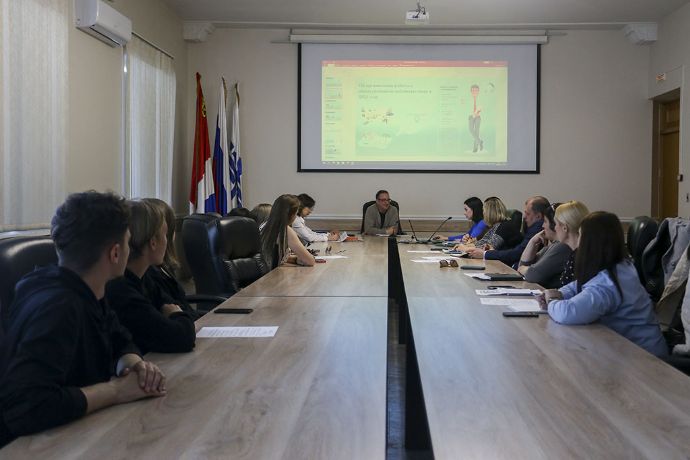 https://www.nakhodka-city.ru/events/news/item/?sid=1032724.04.2023Стадион «Водник» ремонтируют под контролем общественных наблюдателей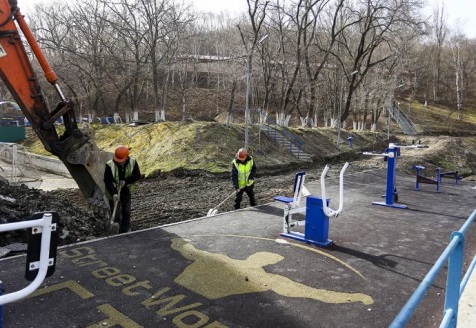 https://www.nakhodka-city.ru/events/news/item/?sid=1016131.03.2023Общественные наблюдатели Находки продолжат работу в этом году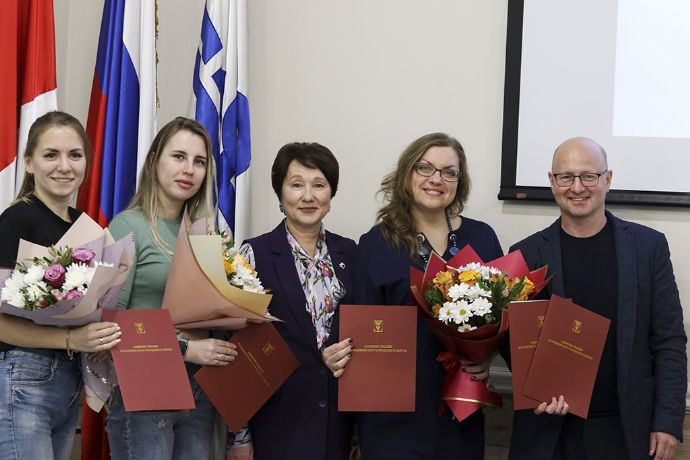 https://www.nakhodka-city.ru/events/news/item/?sid=991122.03.2023Новый набор общественных наблюдателей стартовал в Приморье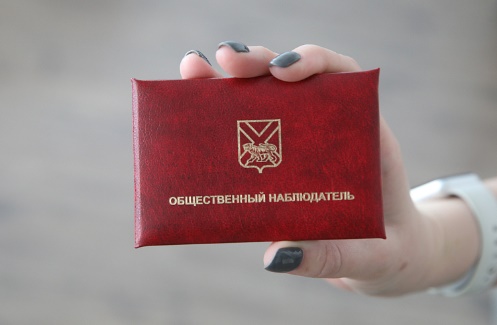 https://www.nakhodka-city.ru/events/news/item/?sid=979327.12.2022Участники проектного комитета подвели итоги работы за год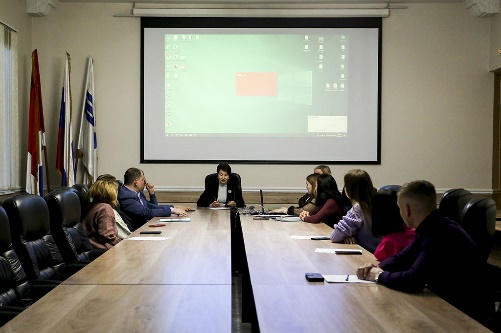 https://www.nakhodka-city.ru/events/information/item/?sid=914616.12.2022Проект бюджета – под вниманием общественности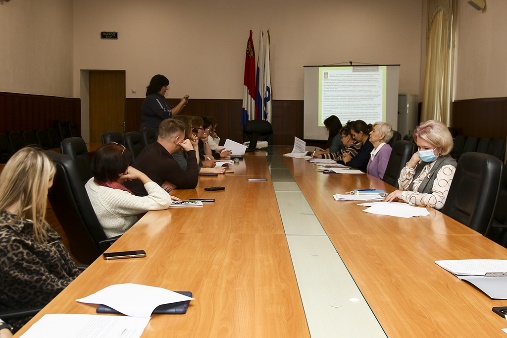 https://www.nakhodka-city.ru/events/news/item/?sid=905425.11.2022Ход строительства социальных объектов на контроле общественных наблюдателей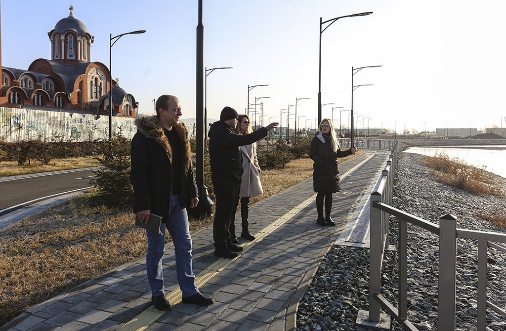 https://www.nakhodka-city.ru/events/news/item/?sid=889222.09.2022«Ночное небо», теннисный корт и мост: Находку благоустраивают по плану социально-экономического развития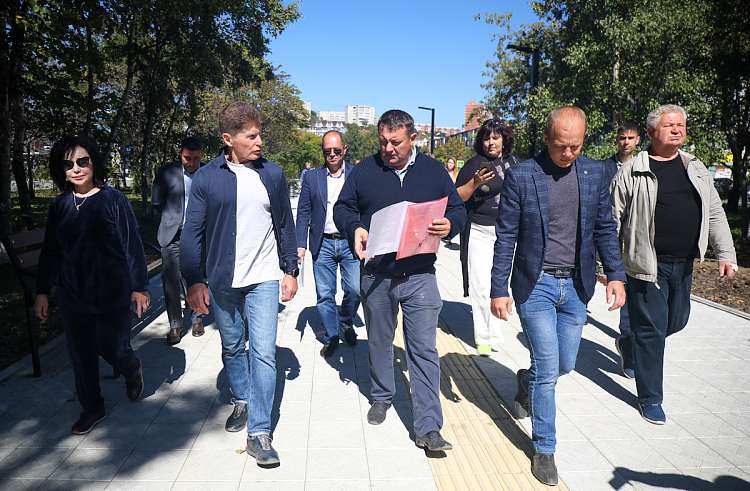 https://www.nakhodka-city.ru/events/news/item/?sid=833102.09.2022В августе общественные наблюдатели проинспектировали 30 строек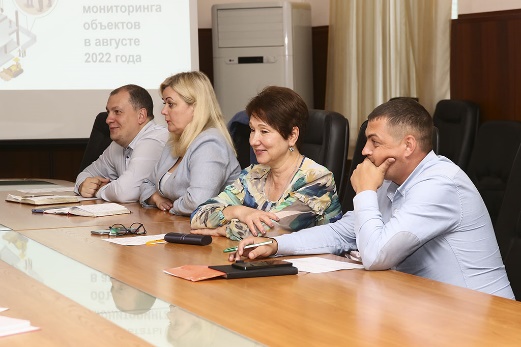 https://www.nakhodka-city.ru/events/news/item/?sid=816324.08.2022Ремонты школ и садов Находки на контроле у общественных наблюдателей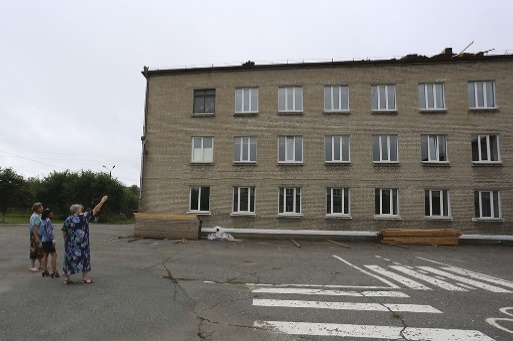 https://www.nakhodka-city.ru/events/news/item/?sid=806912.08.2022Благоустройство прогулочных зон в Находке проинспектировали общественные наблюдатели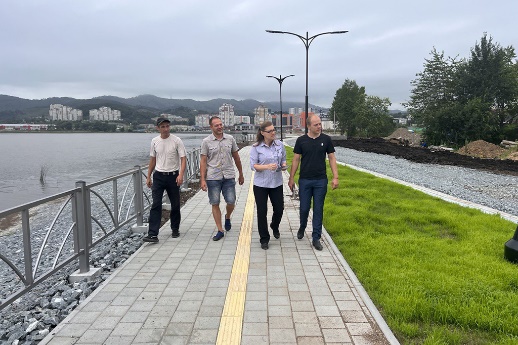 https://www.nakhodka-city.ru/events/news/item/?sid=797905.08.2022Школы и детские сады Находки – во внимании общественных наблюдателей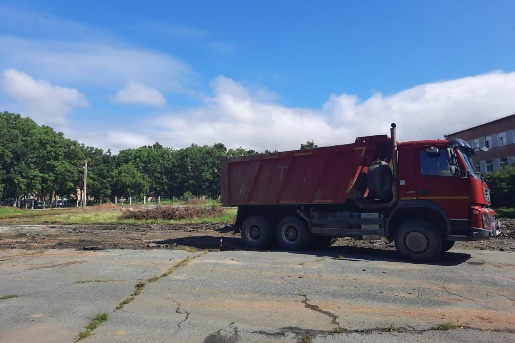 https://www.nakhodka-city.ru/events/news/item/?sid=793420.07.2022Общественные наблюдатели Находки инспектируют объекты строительства во Врангеле и Ливадии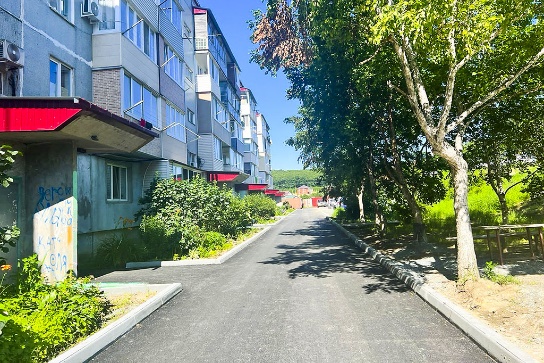 https://www.nakhodka-city.ru/events/news/item/?sid=782413.07.2022Общественные наблюдатели инспектируют объекты благоустройства в Находке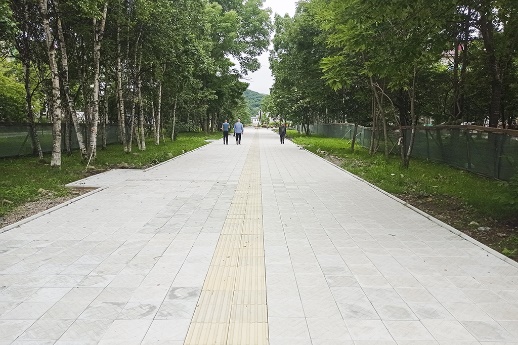 https://www.nakhodka-city.ru/events/news/item/?sid=777528.04.2022В Находке избран новый состав общественных наблюдателей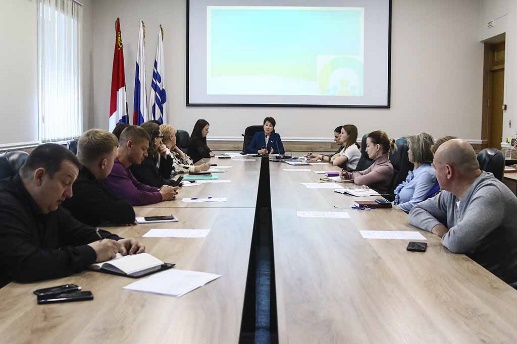 https://www.nakhodka-city.ru/events/news/item/?sid=7183